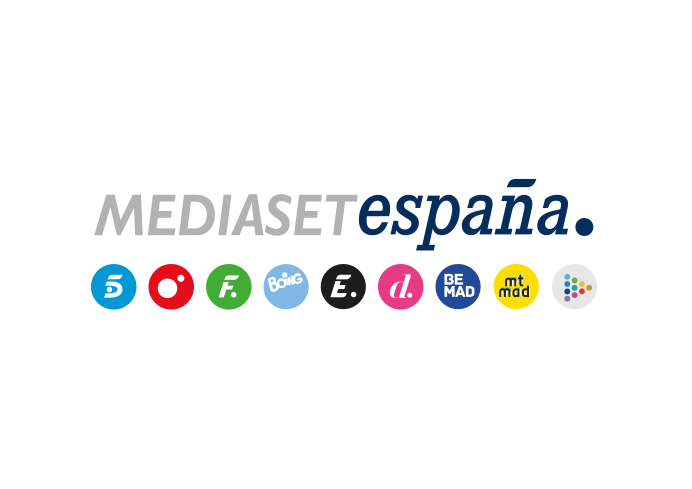 Madrid, 6 de mayo de 2022Boing impulsa en mayo la variedad de su oferta con el estreno del concurso de manualidades ‘Craftopia’, la ficción adolescente ‘Game Shakers’ y la serie de animación ‘Somos ositos’ ‘Somos ositos’ llegará mañana a Boing para mostrar los inicios de su precursora, ‘Somos osos’; el lunes 9, la famosa youtuber experta en manualidades LaurDIY debutará en el canal al frente de ‘Craftopia’ y el próximo 16 de mayo se estrenará ‘Game Shakers’, comedia que narra las aventuras de dos amigas que a partir de un trabajo escolar se introducen en la industria de los videojuegos.El canal temático preferido por los niños se zambulle así en la temporada primaveral con novedades de muy diverso género en una programación dirigida a un amplio espectro de público infantil de entre 4 y 12 años, que el pasado abril le volvió a erigir como referente de la televisión en abierto por décimo mes consecutivo.Además, la app de Boing, que acumula más de xx descargas, estrena este mes cinco nuevos juegos: ‘Somos ositos: misión Villaverdura’, ‘¡Pleno!: Bolos a tope 2’, ‘Lipuzz’, ‘Indiara’ y ‘Basketball Master’.Los primeros años de vida de los protagonistas de ‘Somos osos’ en la nueva serie de animación ‘Somos ositos’; las dotes emprendedoras de un grupo de adolescentes fundadores de una empresa de videojuegos en la ficción ‘Game Shakers’; el concurso de manualidades ‘Craftopia’ con una de las youtubers de DIY más seguidas por los niños niños; nuevos episodios de ‘Looney Tunes Cartoons’, con Bugs, Pato Lucas, Porky, Piolín y Silvestre como protagonistas, y una batería de juegos de estreno en la app de Boing constituyen la gran apuesta por la diversión y el entretenimiento infantil del canal temático de Mediaset España preferido por los más pequeños para este mes de mayo.El pasado mes de abril, Boing volvió a erigirse por décimo mes consecutivo como la cadena temática líder de la televisión entre los niños con una media del 10,8% de share entre los espectadores de 4 a 12 años.Boing estrena el lunes ‘Somos ositos’, las primeras aventuras de los bebés Pardo, Panda y Polar dentro de la Caja Mágica ¿Cómo eran de pequeños Pardo, Panda y Polar, los protagonistas de ‘Somos Osos’? Para conocer los orígenes de su amistad, Boing estrenará mañana sábado, a partir de las 10:25 horas, ‘Somos ositos’, serie que retrocede en el tiempo para mostrar las aventuras de los primeros años de los osos favoritos del canal infantil. Después de pedir un deseo a una estrella fugaz, la caja de los bebés ositos se transformará y adquirirá la capacidad de transportarles a diferentes mundos, tierras lejanas, universos alucinantes en los que vivirán aventuras de todo tipo, desde particulares versiones de los cuentos de hadas clásicos hasta divertidas parodias llenas de humor.‘Craftopia’, la creatividad al poder a partir del próximo lunesLa próxima semana arranca ‘Craftopia’, nuevo concurso que Boing emite de lunes a jueves (19:40 h.), en el que los más jóvenes demostrarán su habilidad con las manualidades. Presentado y producido por la famosa youtuber LaurDIY, experta en do it yourself con más de 8,5 millones de seguidores en Youtube, cada entrega de ‘Craftopia’ contará con la participación de tres jóvenes entre 10 y 14 años que deberán demostrar sus dotes artesanas a lo largo de tres fases a contra reloj en las que deberán realizar distintas manualidades. Ganará el concursante que demuestre ser el más creativo, que haya realizado el mejor trabajo, más rápido y con la mayor destreza.‘Game Shakers’, el reto de cuatro amigos al frente de una empresa de videojuegos, a partir del 16 de mayoDe igual forma, a partir del próximo 16 de mayo (de lunes a jueves a las 21:30h), la programación del canal infantil de Mediaset España acogerá el arranque de la serie ‘Game Shakers’, con Babe y Kenzie, dos chicas de 12 años, como protagonistas. Un proyecto escolar será el punto de partida para que estas dos jóvenes, ayudadas por su amigo Hudson y el hijo del rapero Double G, se conviertan en las creadoras de una empresa de videojuegos cuyo éxito le llevará a situarse en el ‘top 10’ del sector. Valores como el compañerismo, el trabajo en equipo, la responsabilidad y la superación estarán presentes en esta nueva comedia de emprendedores precoces.Previamente, el sábado 14 de mayo llegarán los nuevos capítulos de la serie ‘Looney Tunes Cartoons’ con nuevas vicisitudes de los clásicos Bugs, el Pato Lucas, Porky, Marvin el Marciano, Piolín y Silvestre.